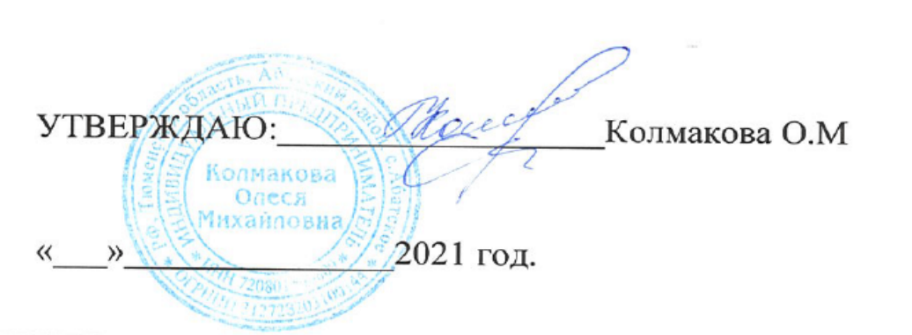 Согласовано       		Узлова Н.А.«	»	2024 год.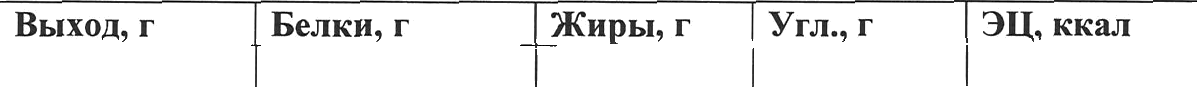 Повар — бригадир  	МЕНЮ В ЗАЛ НА «18»  марта  2024г.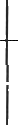 Возрастная категория с 12 лет и старшеМЕНЮ В ЗАЛ НА «18»  марта  2024г.Возрастная категория с 12 лет и старшеМЕНЮ В ЗАЛ НА «18»  марта  2024г.Возрастная категория с 12 лет и старшеМЕНЮ В ЗАЛ НА «18»  марта  2024г.Возрастная категория с 12 лет и старшеМЕНЮ В ЗАЛ НА «18»  марта  2024г.Возрастная категория с 12 лет и старшеМЕНЮ В ЗАЛ НА «18»  марта  2024г.Возрастная категория с 12 лет и старшеМЕНЮ В ЗАЛ НА «18»  марта  2024г.Возрастная категория с 12 лет и старшеМЕНЮ В ЗАЛ НА «18»  марта  2024г.Возрастная категория с 12 лет и старшеМЕНЮ В ЗАЛ НА «18»  марта  2024г.Возрастная категория с 12 лет и старшеМЕНЮ В ЗАЛ НА «18»  марта  2024г.Возрастная категория с 12 лет и старшеНаименование блюдаХимический составХимический составЦена, руб.Завтрак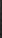 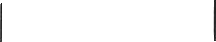 каша рисовая жидкая200200667272719820,20чай с сахаром2002000001313511,70хлеб витаминизированный202000099381,40хлеб ржаной202011088341,30бутерброд с маслом45453310151515715,60яблоко150150000282811720,00ИТОГО10101710010059560,20Обед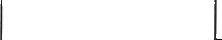 овощи консервированные без уксуса (огурцы)100100110221115,00суп гороховый с мясом и гренками280280775323219622,60биточки рыбные10010013135181817149,50пюре картофельное180180444272715911,20компот из смеси сухофруктов2002000001515636,00хлеб витаминизированный606011126261162,10хлеб ржаной606011123231031,30ИТОГО262616143143819107,70